	 Vadovaudamasi Lietuvos Respublikos vietos savivaldos įstatymo 16 straipsnio 2 dalies 26 punktu, 48 straipsnio 1 dalimi, Žemės, esamų pastatų ar kitų nekilnojamųjų daiktų pirkimų arba nuomos ar teisių į šiuos daiktus įsigijimų tvarkos aprašo, patvirtinto Lietuvos Respublikos Vyriausybės 2003 m. birželio 25 d. nutarimu Nr. 841 „Dėl žemės, esamų pastatų ar kitų nekilnojamųjų daiktų pirkimų arba nuomos ar teisių į šiuos daiktus įsigijimų tvarkos aprašo patvirtinimo“, 2 punktu, 8.1 papunkčiu, Lietuvos Respublikos socialinės apsaugos ir darbo ministro 2014 m. vasario 14 d. įsakymo Nr. A1-83 „Dėl perėjimo nuo institucinės globos prie šeimoje ir bendruomenėje teikiamų paslaugų neįgaliesiems ir likusiems be tėvų globos vaikams 2014–2020 metų veiksmų plano patvirtinimo“ 2 punktu, veiksmų plano 1 priedo  1.11 eilutėje numatyta priemone, Pagėgių savivaldybės taryba n u s p r e n d ž i a:	1. Pritarti bendruomeninių paslaugų šeimai ir vaikams plėtrai – bendruomeninių vaikų globos namų įkūrimui Pagėgių savivaldybėje.   2. Patvirtinti bendruomeninių  vaikų globos namų  ekonominį ir socialinį pagrindimą (pridedama). 3. Sprendimą paskelbti Teisės aktų registre ir Pagėgių savivaldybės interneto svetainėje  www.pagegiai.lt. Šis sprendimas gali būti skundžiamas Lietuvos Respublikos administracinių bylų teisenos įstatymo nustatyta tvarka.SUDERINTA:Administracijos direktorė                                        		              Dainora ButvydienėBendrojo ir juridinio skyriaus vyriausiasis specialistas	              Valdas VytuvisKalbos ir archyvo tvarkytoja                          	             	              Laimutė MickevičienėParengėSocialinės paramos skyriaus vedėja Daiva VaitiekienėPATVIRTINTAPagėgių  savivaldybės tarybos2017 m. lapkričio    d. sprendimuNr. T-BENDRUOMENINIŲ VAIKŲ GLOBOS NAMŲ EKONOMINIS IR SOCIALINIS PAGRINDIMASI SKYRIUSBENDROJI DALISVadovaujantis Lietuvos Respublikos socialinės apsaugos ir darbo ministro 2014 m. vasario 14 d. įsakymu Nr. A1-83 „Dėl Perėjimo nuo institucinės globos prie šeimoje ir bendruomenėje teikiamų paslaugų neįgaliesiems ir likusiems be tėvų globos vaikams 2014–2020 metų veiksmų plano patvirtinimo“, siekiama 2014–2020 m. laikotarpiu numatyti nuoseklius ir koordinuotus veiksmus, skatinančius perėjimo iš institucinės socialinės globos prie paslaugų neįgaliems suaugusiems asmenims, turintiems proto ir (ar) psichikos negalią (toliau – neįgalūs suaugę asmenys), vaikams ir jaunimui, turintiems proto ir (ar) psichikos negalią (toliau – neįgalūs vaikai), ir likusiems be tėvų globos vaikams, įskaitant kūdikius (toliau – likę be tėvų globos vaikai), šeimoms bendruomenėje ir pagalbos šeimai, globėjams (rūpintojams) sistemos kūrimą (toliau – pertvarka). Pertvarkos tikslas – laipsniškai atsisakyti institucinės vaikų globos, pereinant prie globos šeimoje, šeimynoje, bendruomeninių vaikų globos namų modelio. Bendruomeniniai vaikų globos namai – pagal šeimai artimos aplinkos modelį veikiantys vaikų globos namai, įsteigti atskirose patalpose (pvz., namas, butas) bendruomenėje, skirti likusiems be tėvų globos vaikams, neįgaliems vaikams ar vaikams, turintiems kitų specialiųjų poreikių (iki 8 vaikų), išskyrus atvejus, kai apgyvendinami broliai ir seserys. Šie namai pagal savo pobūdį priskirtini bendruomeninėms paslaugoms.Pagėgių savivaldybės Pagėgių vaikų globos namuose yra patvirtintos 25 vietos, tačiau šiuo metu gyvena 29 tėvų globos netekę vaikai. 24 vaikams nustatyta nuolatinė globa ir visų vaikų atžvilgiu apribota tėvų valdžia.II SKYRIUSTIKSLAI IR JŲ PASIEKIMO BŪDAIPagal Socialinės globos normų aprašo, patvirtinto Lietuvos Respublikos  socialinės apsaugos ir darbo ministro 2014 m. liepos 14 d. įsakymu Nr. A1-377 „Dėl Lietuvos Respublikos socialinės apsaugos ir darbo ministro 2007 m. vasario 20 d. įsakymo Nr. A1-46 „Dėl Socialinės globos normų aprašo patvirtinimo“ pakeitimo“, 1 priedo 5.11 papunkčio nuostatas „Bendruomeniniuose vaikų globos namuose gyvenamoji aplinka kuriama pagal šeimai artimos aplinkos modelį.  Bendruomeniniuose vaikų globos namuose (nuo 2015 metų) turi gyventi ne daugiau kaip 8 likę be tėvų globos vaikai ir (ar) socialinės rizikos vaikai. Brolius ir seseris apgyvendinant kartu, bendruomeniniuose vaikų globos namuose gali gyventi ne daugiau kaip 10 vaikų“.Pagėgių savivaldybėje tikslinga plėsti bendruomenines paslaugas vaikams ir pereiti nuo institucinės globos prie šeimoje ir bendruomenėje teikiamų paslaugų vaikams su negalia ir be tėvų globos likusiems vaikams. Tokiu atveju Pagėgių savivaldybei 2018 metais reikia įsigyti  1 gyvenamąjį namą su žemės sklypu. Vadovaujantis Lietuvos Respublikos sveikatos apsaugos ministro 2009 m. rugsėjo 1 d. įsakymo Nr. V-714 „Dėl Lietuvos higienos normos HN 124:2014 „Vaikų socialinės globos įstaigos: bendrieji sveikatos saugos reikalavimai“ patvirtinimo, 25 punktu vienam vaikui turi būti skiriama ne mažiau kaip 14 kv. m naudingojo bendruomeninių vaikų globos namų patalpų ploto, taigi būsto plotas turi būti ne mažesnis kaip 120 kv. m. Būstas turi būti nesunkiai pasiekiamas viešuoju transportu, netoli ugdymo įstaigos. Vaikams turi būti sudarytos galimybės dalyvauti bendruomenės gyvenime bei skatinama jų socialinė integracija į bendruomenę.Pagėgių savivaldybė vaikams apgyvendinti reikalingų patalpų, atitinkančių reikalavimus neturi. Savivaldybės interneto svetainėje savivaldybės gyventojai bus pakviesti siūlyti parduoti gyvenamuosius namus vaikų šeimynoms įsikurti bendruomenėje. Siekdama, kad  atsirastų asmenų ar šeimų norinčių tapti profesionaliais globėjais, Savivaldybės taryba 2017 m. sausio 26 d. sprendimu Nr. T1-55 patvirtino Pagėgių savivaldybėje tėvų globos netekusio vaiko (-ų) socialinės globos (rūpybos) šeimoje organizavimo tvarkos aprašą. Tačiau asmenų, pareiškusių norą tapti globėjais, iki šiol neturime. Ekonomiškai tikslinga bendruomeniniams globos namams patalpas ne nuomoti bet pirkti, nes ilgalaikėje perspektyvoje būtų taupomos savivaldybės biudžeto lėšos, kurios būtų skirtos būsto nuomai, jei būstas būtų nuomojamas ir ilgalaikės nuomos suma viršytų sumą, už kurią galima nupirkti patalpas.  Darant prielaidas, kad ateityje būsto globojamiems vaikams nebereikėtų, šis būstas liktų Savivaldybės reikmėms kaip socialinis būstas ir pan. Pritarus Bendruomeninių namų steigimui, būtų perkamas būstas/gyvenamas namas su žemės sklypu, numatytai veiklai vykdyti – Vietos savivaldos įstatymo 6 straipsnio 12 punkte numatytoms savarankiškoms savivaldybės funkcijoms vykdyti – socialinių paslaugų planavimas ir teikimas, socialinių paslaugų įstaigų steigimas, išlaikymas ir bendradarbiavimas su nevyriausybinėmis organizacijomis. III SKYRIUSBENDRUOMENINIŲ GLOBOS NAMŲ KRITERIJAIVadovaujantis Žemės, esamų pastatų ar kitų nekilnojamųjų daiktų pirkimų arba nuomos ar teisių į šiuos daiktus įsigijimų tvarkos aprašo, patvirtinto Lietuvos Respublikos Vyriausybės 2003 m. birželio 25 d. nutarimu Nr. 841 „Dėl Žemės, esamų pastatų ar kitų nekilnojamųjų daiktų pirkimų arba nuomos ar teisių į šiuos daiktus įsigijimų tvarkos aprašo patvirtinimo“, bendruomeniniai vaikų globos namai turėtų atitikti šiuos kriterijus:1.	Pastato gyvenamojo namo pagrindinė naudojimo paskirtis – gyvenamoji, naudingas plotas ne mažesnis kaip 120 kv. m.2.	 Pastatas turi būti vietovėje, kuri nesunkiai pasiekiama viešuoju transportu, netoli bendrojo ugdymo įstaigų.3.	Pastatas turi būti geros būklės (gyvenamosios patalpos turi atitikti normatyviniuose statybos techniniuose dokumentuose nustatytus reikalavimus, keliamus gyvenamosioms patalpoms).4.	Būstas/ gyvenamas namas  turi būti inventorizuotas ir teisiškai įregistruotas.5.	Aplink gyvenamąjį namą suformuotas žemės sklypas ir teisiškai įregistruotas.IV SKYRIUSBAIGIAMOSIOS NUOSTATOSEkonominis ir socialinis pagrindimas parengtas vadovaujantis šiais teisės aktais:1. Lietuvos Respublikos vietos savivaldos įstatymu;2. Lietuvos Respublikos Vyriausybės 2003 m. birželio 25 d. nutarimu Nr. 841 „Dėl Žemės, esamų pastatų ar kitų nekilnojamųjų daiktų pirkimų arba nuomos ar teisių į šiuos daiktus įsigijimų tvarkos aprašo patvirtinimo“;3. Socialinės globos normų aprašu, patvirtintu Lietuvos Respublikos socialinės apsaugos ir darbo ministro 2007 m. vasario 20 d. įsakymu Nr. A1-46 „Dėl Socialinės globos normų aprašo    patvirtinimo“;4. Lietuvos Respublikos sveikatos apsaugos ministro 2009 m. rugsėjo 1 d. įsakymu Nr. V-714 „Dėl Lietuvos higienos normos HN 124:2014 „Vaikų socialinės globos įstaigos: bendrieji sveikatos saugos reikalavimai“.____________________________Pagėgių savivaldybės tarybosveiklos reglamento2 priedasDĖL BUTO, GYVENAMOJO NAMO SU ŽEMĖS SKLYPU  PIRKIMO PAGĖGIŲ SAVIVALDYBĖJE  BENDRUOMENINIŲ VAIKŲ GLOBOS NAMŲ ĮKŪRIMUIAIŠKINAMASIS RAŠTAS2017 11 171. Parengto projekto tikslai ir uždaviniaiSprendimo projekto tikslas – Bendruomeninių paslaugų šeimai ir vaikams plėtra.2. Kaip šiuo metu yra sureguliuoti projekte aptarti klausimaiLietuvos Respublikos socialinės apsaugos ir darbo ministro 2014 m. vasario 14 d. įsakymo Nr. A1-83 „Dėl perėjimo nuo institucinės globos prie šeimoje ir bendruomenėje teikiamų paslaugų neįgaliesiems ir likusiems be tėvų globos vaikams 2014–2020 metų veiksmų plano patvirtinimo“.3. Kokių teigiamų rezultatų laukiama    Bendruomeniniai vaikų globos namai bus nedideli (iki 8 vaikų arba 10 neišskiriant vienos šeimos vaikų), įkurti bendruomenėje (Butas/namas Pagėgių savivaldybėje), vaikai bus ugdomi ir gyvens pagal šeimos aplinkos modelį, esant poreikiui, naudosis tomis pačiomis paslaugomis kaip ir kiti savivaldybės vaikai pagal jiems nustatytus poreikius, geriau ir sėkmingiau integruosis į bendruomenę nejausdami atskirties.  4. Galimos neigiamos priimto projekto pasekmės ir kokių priemonių reikėtų imtis, kad tokių pasekmių būtų išvengtaNėra.5. Kokius galiojančius aktus (tarybos, mero, savivaldybės administracijos direktoriaus) reikėtų pakeisti ir panaikinti, priėmus sprendimą pagal teikiamą projektą−6. Jeigu priimtam sprendimui reikės kito tarybos sprendimo, mero potvarkio ar administracijos direktoriaus įsakymo, kas ir kada juos turėtų parengtiDėl perėjimo nuo institucinės globos prie šeimoje bendruomenėje teikiamų paslaugų likusiems be tėvų globos vaikams Pagėgių savivaldybėje 2017-2020 metų priemonių plano patvirtinimo sprendimo projektą Pagėgių savivaldybės administracija  planuojama pateikti artimiausiu laiku7.  Ar reikalinga atlikti sprendimo projekto antikorupcinį vertinimąŠiam sprendimo projektui nereikalingas antikorupcinis vertinimas.8. Sprendimo vykdytojai ir įvykdymo terminai, lėšų, reikalingų sprendimui įgyvendinti, poreikis (jeigu tai numatoma – derinti su Finansų skyriumi)Sprendimą įgyvendins Pagėgių savivaldybės administracija.             9. Projekto rengimo metu gauti specialistų vertinimai ir išvados, ekonominiai apskaičiavimai (sąmatos)  ir konkretūs finansavimo šaltiniai.10.  Projekto rengėjas ar rengėjų grupėSocialinės paramos skyriaus vedėja Daiva Vaitiekienė11. Kiti, rengėjo nuomone,  reikalingi pagrindimai ir paaiškinimaiNereikalingi.Socialinės paramos skyriaus vedėja			Daiva Vaitiekienė			Projektas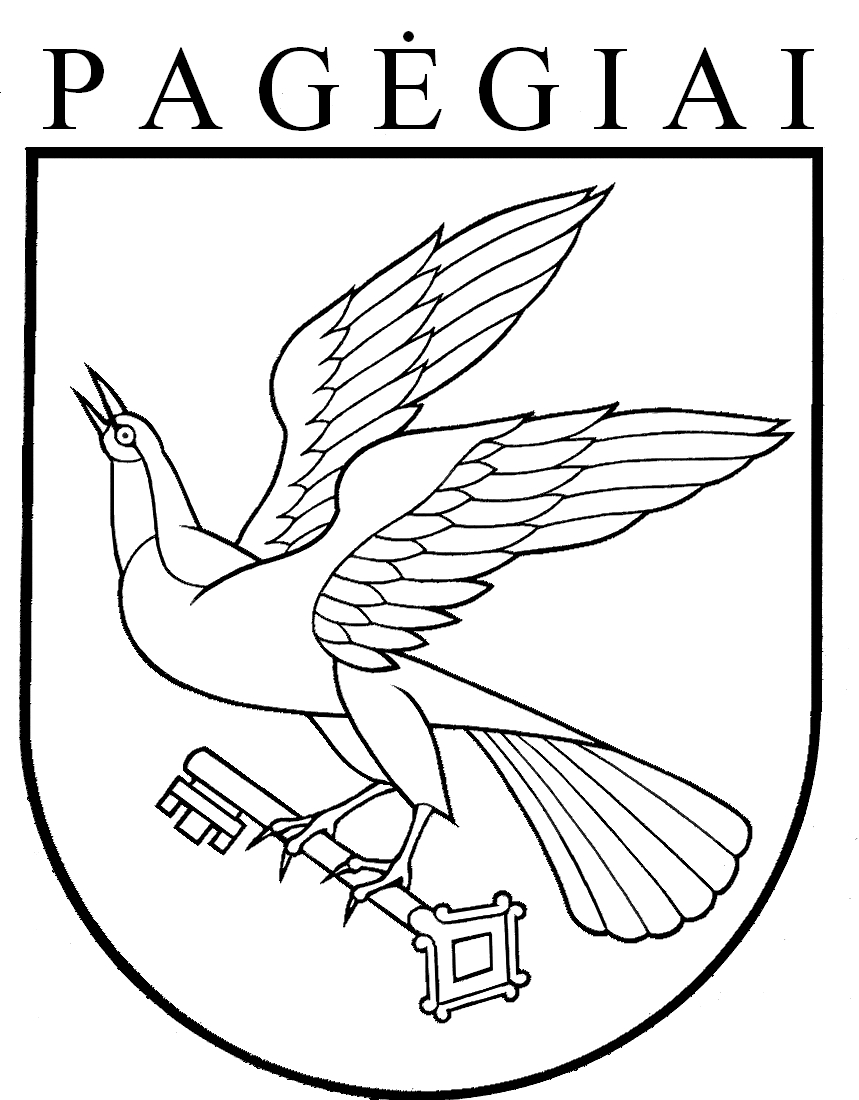 Pagėgių savivaldybės tarybasprendimasDĖL PRITARIMO BENDRUOMENINIŲ VAIKŲ GLOBOS NAMŲ  PAGĖGIŲ SAVIVALDYBĖJE  ĮKŪRIMUI2017 m. lapkričio 20 d. Nr. T1-182Pagėgiai